DISABILITY RESOURCES AND SERVICES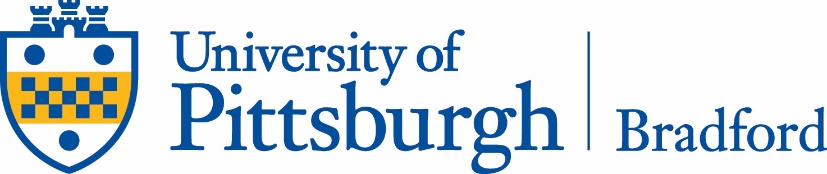 LEARNING DOMAINTo be appropriately diagnosed, learning disorders require the expertise of a psychologist, neuropsychologist, or other related professional with experience and expertise in the area for which he/she is diagnosing a disability.  When submitting documentation for a learning disability, please confirm with your examiner that the following six elements are included in the report.Testing necessary to substantiate a learning disability must be comprehensive.  Cognitive functioning in the following domains must be assessed by one of the following instruments:      AptitudeWechsler Adult Intelligent Scale-IV (WAIS-IV)Woodcock-Johnson Psychoeducational Battery-Revised:  Tests of Cognitive Ability (WJ-R)AchievementCurrent levels of functioning in reading, mathematics, and written language are required.      Woodcock-Johnson Psychoeducational Battery-Revised:  Tests of AchievementStanford Test of Academic Skills (TASK)Scholastic Ability Test for Adults (SATA)Wechsler Individual Achievement Test (WIAT) or a combination of specific achievement tests such as:Test of Written Language-2 (TOWL-2)Woodcock Reading Mastery Test RevisedStanford Diagnostic Mathematics TestNelson Denny Reading TestInformation ProcessingSpecific areas of cognitive processing must be assessed 	Wechsler Adult Intelligent Scale-IV (WAIS-IV)Woodcock-Johnson Psychoeducational Battery-Revised:  Tests of Cognitive AbilityHalstead-Reitan Neuropsychological BatteryTesting must reflect adult status (18 years and over) and is considered valid if administered within the last five years.  	Yes 	NoMust provide clear and specific evidence of a learning disability and include a diagnosis.                  Yes	       NoStandard scores and percentiles must be included for all normative measures.  
Data must support a statistically significant limitation to learning.  Grade equivalents are not acceptable unless standard scores and/or percentiles are included.5.  A narrative report should include:
Summary of a comprehensive diagnostic interview.Summary of student self report, interview with others, and historical documentation such as standardized test scores and transcripts.Description of the presenting problems(s).Developmental history, relevant family history, medical history, and relevant psychiatric history.6.  A description of the requested accommodation.
                  Yes                  NoPlease return to:CoordinatorDisability Resources and Services221 Commons Buildingmjd197@pitt.eduFax: 814-362-7518